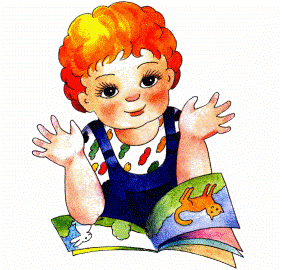 ПАЛЬЧИКОВАЯ ГИМНАСТИКА «Пальцы помогают говорить!!!»           Учитель-логопед                                                                  Середина Елена Валерьевна2022Комплекс №1Ладони на столе (на счет «раз – два» пальцы врозь – вместе).Ладошка – кулачок – ребро (на счет «раз – два – три»).Пальчики здороваются (на счет «раз – два – три – четыре – пять» соединяются пальцы обеих рук: большой с большим, указательный с указательным).Человек (указательный и средний пальцы правой, потом левой руки бегают по столу).Дети бегут наперегонки (движения как в четвертом упражнении, но выполняют обе руки одновременно).Потешка «Пальчик – мальчик»Пальчик – мальчик, где ты был?С этим братцем в лес ходил,С этим братцем щи варил,С этим братцем кашу ел,С этим братцем песни пел.	Логопед показывает большой палец правой руки и говорит, как бы обращаясь к нему; прикасается кончиком большого пальца к кончикам всех остальных пальцев, начиная с указательного.Комплекс №2Коза (вытянуть указательный палец и мизинец правой руки, затем левой).Козлята (то же упражнение, но выполняется одновременно пальцами обеих рук).Очки (образовать два кружка из большого и указательного пальцев обеих рук, соединить их).Зайцы (вытянуть вверх указательный и средний пальцы, большой, мизинец и безымянный соединить).Деревья (поднять обе руки ладонями к себе, широко расставив пальцы).                                                                     Потешка «Белка»Сидит белка на тележке,Продает она орешки:Лисичке-сестричке,Воробью, синичке,Мишке толстопятому,Заиньке усатому.Логопед и дети при помощи левой руки загибают по очереди пальцы правой руки, начиная с большого пальца.Комплекс №3Флажок (Большой палец вытянуть вверх, остальные соединить вместе)Птички (Поочередно большой палец соединяется с остальными)Гнездо (Соединить обе руки в виде чаши, пальцы плотно сжаты)Цветок (то же, но пальцы разъединить)Корни растения (прижать руки тыльной стороны друг к другу, опустить пальцы вниз)Игра-потешка «Этот пальчик»Этот пальчик-дедушка,Этот пальчик-бабушка,Этот пальчик-папочка,Этот пальчик-мамочка,Этот пальчик- я,Вот и вся моя семья.Детям предлагается согнуть пальцы левой руки в кулачок, затем,слушая потешку, по очереди разгибать их, начиная с большого пальца.Комплекс №4Пчела (указательным пальцем правой, затем левой руки вращать вокруг)Пчёлы (то же упражнение выполняется двумя руками)Лодочка (концы пальцев направить вперед, прижать руки ладонями друг к другу, слегка приоткрыть их)Солнечные лучи (скрестить пальцы, поднять руки вверх, расставить пальцы)Пассажиры в автобусе (скрещенные пальцы обращены вниз, тыльные стороны рук вверх, большие пальцы вытянуты вверх)Игра - потешка «Этот пальчик»Поднять левую руку ладонью к себе и в соответствии с текстом загибать правой рукой по очереди пальцы левой руки, начиная с мизинца.…Этот пальчик хочет спать,Этот пальчик- прыг в кровать!Этот пальчик придремнул,Этот пальчик уж заснул.Тише пальчик, не шуми,Братиков не разбуди…Встали пальчики. Ура!В детский сад идти пора.Логопед и дети обращаются к большому пальцу, разгибают все пальчики.Комплекс №5 Замок (на счет «раз» - ладони вместе, на счет «два» - пальцы соединяются в замок).Лиса и заяц (лиса «крадется» - все пальцы медленно «шагают» по столу вперед; заяц «убегает» - перебирая пальцами, быстро двигаться назад).Паук (пальцы согнуты, медленно передвигаются по столу).Бабочка (ладони соединить тыльной стороной, махать пальцами плотно сжатыми вместе, - «бабочка машет крыльями»).Счет до 4-х (большой палец соединяется поочередно со всеми остальными).Игра – потешка «Ну-ка, братцы, за работу!»…Ну-ка, братцы, за работу!Покажи свою охоту.Большому – дрова рубить, Печи все – тебе топить,А тебе – воду носить,А тебе – обед варить,Песни петь, да плясать, Родных братьев забавлять.Логопед и дети обращаются к правой руке, согнутой в кулак, поочередно разгибают все пальцы.КОМПЛЕКС № 61. Двое разговаривают (согнуть обе руки в кулак, большие пальцы вытянуты вверх, приблизить их друг к другу).2. Стол (правую руку согнуть в кулак, на нее сверху положить горизонтально левую руку).3. Кресло (правую руку согнуть в кулак, а левую прислонить к ней вертикально).4. Ворота (соединить кончики среднего и безымянного пальцев обеих рук, большие пальцы поднять вверх или согнуть внутрь).5. Мост (поднять руки вверх ладонями друг к другу, расположить пальцы горизонтально, соединить кончики среднего и безымянного пальца обеих рук).Потешка «По грибы»Попеременно сгибать пальцы, начиная с мизинца.Раз, два, три, четыре, пятьМы грибы идем искать.Этот пальчик в лес пошел,Этот пальчик гриб нашел,Этот пальчик чистить стал, Этот пальчик жарить стал,Этот пальчик все съел, От того и потолстел. Комплекс № 71. Ромашка (соединить обе руки, прямые пальцы развести в стороны).2. Тюльпан (полусогнутые пальцы обеих рук соединить, образуя чашечку цветка).3. Сжимание и разжимание кистей рук на счет: раз — два.Потешка «Алые цветы».Ладони соединены в форме тюльпана, пальцы медленно раскрываются, затем производятся плавные покачивания кистями рук, затем пальцы медленно закрываются, приобретая форму цветка, производятся покачивания головой цветка.                                                   Наши алые цветкиРаспускают лепестки.Ветерок чуть дышит,Лепестки колышет.Наши алые цветкиЗакрывают лепестки,Тихо засыпают,Головой качают.Комплекс №81. Улитка с усиками (положить правую руку на стол, поднять указательный и средний пальцы, расставить их). 2. Раковина улитки (правая рука на столе, левую руку положить сверху). 3. Ежик (ладони соединить, прямые пальцы выставить вверх). 4. Кот (средний и безымянный пальцы правой руки прижать к ладони большим пальцем, указательный палец и мизинец слегка согнуть, поднять руку вверх). 5. Волк (соединить большой, средний и безымянный пальцы правой руки, указательный палец и мизинец слегка согнуть, поднять руку вверх). Потешка «Апельсин»Начиная с мизинца, загибать попеременно все пальцы.Мы делили апельсин.Много нас, а он один.Эта долька — для кота,Эта долька — для ежа,Эта долька — для улитки,Эта долька — для чижа,А для волка – кожура. Комплекс №91.Ножницы (указательный и средний палец правой и левой рук имитируют ножницы).2.Колокол (скрепить пальцы обеих рук, тыльные стороны обратить вверх, опустить средний палец правой руки вниз и свободно вращать им).3.Дом (соединить наклоны кончики правой и левой рук).4.Бочонок с водой (слегка согнуть пальцы левой руки в кулак, оставив сверху отверстие).5.Пожарник (упражнение с предметом : используется игрушечная лесенка, указательный и средний пальцы бегут по ней).Потешка «Прятки» (сжимание и разжимание пальцев рук).В прятки пальчики играли,И головки убирали.Вот так, вот так,Так головки убирали. Комплекс №10Птички летят (пальцы обеих рук производят движения вверх, вниз).Птички клюют (большой палец поочерёдно соединяется с остальными пальцами).Гнездо (пальцы обеих рук округлить и соединить в форму чаши).Игра - потешка «Сорока»(при произнесении текста водит указательными пальцами правой руки по ладони левой руки, на словах «этому дала» сгибает поочерёдно каждый палец руки кроме мизинца).Сорока-ворона
Кашу варила.
Детей кормила.
Этому дала. 
Этому дала.
— А ты где был?
Дров не рубил, 
Печку не топил, 
Кашу не варил,
Позже всех приходил.